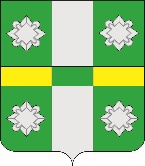 Российская ФедерацияИркутская областьУсольское районное муниципальное образованиеА Д М И Н И С Т Р А Ц И ЯГородского поселенияТайтурского муниципального образованияПОСТАНОВЛЕНИЕОт     19.09. 2019 г.								№ 246 а	р.п. ТайтуркаОб утверждении муниципальной адресной программы «Переселение граждан, проживающих на территории городского поселения Тайтурского муниципального образования из аварийного жилищного фонда, признанного таковым до 1 января 2017 года, в 2019 – 2025 годах»В соответствии с частью 6 ст. 14  Федерального закона № 131-ФЗ «Об общих принципах организации местного самоуправления в Российской Федерации»,  Приказом Министерства строительства и жилищно-коммунального хозяйства Иркутской области «Об утверждении методических рекомендаций по разработке региональной адресной программы по переселению граждан из аварийного жилищного фонда, признанного таковым до 1 января 2017 года» № 65/пр от 31 января 2019г.,  на основании Порядка принятия решений о разработке, формирования, утверждения и оценки эффективности реализации муниципальных программ городского поселения Тайтурского муниципального образования, утвержденного постановлением от 10.11.2017г. №257,  руководствуясь ст.ст. 6, 23, 46 Устава Тайтурского  муниципального образования, администрация городского поселения Тайтурского муниципального образованияПОСТАНОВЛЯЕТ:Постановление №64 от 28.02.2019г. «Об утверждении муниципальной программы «Переселение граждан городского поселения Тайтурского муниципального образования из ветхого и аварийного жилищного фонда на период 2014-2020 годы» признать утратившим силу.Утвердить муниципальную адресную программу «Переселение граждан, проживающих на территории городского поселения Тайтурского муниципального образования, из аварийного жилищного фонда, признанного таковым до 1 января 2017 года, в 2019-2025 годах»Ведущему специалисту по бюджетно-финансовой политике Клыш Е.В. предусмотреть финансирование мероприятий муниципальной программы при формировании бюджета городского поселения Тайтурского муниципального образования на 2019-2025 годы.4. Ведущему специалисту администрации по кадровым вопросам и делопроизводству Бархатовой К.В. опубликовать настоящее постановление в газете «Новости» и разместить на официальном сайте администрации городского поселения Тайтурского муниципального образования (www.taiturka.irkmo.ru) в информационно-телекоммуникационной сети «Интернет».Контроль за исполнением настоящего постановления возложить на главного специалиста по муниципальному хозяйству Акудович Е.А.Глава городского поселенияТайтурского муниципальногообразования                                                                                         С.В.БуяковПриложение 1к Постановлению № 246 а  от 19.09.2019г.муниципальной адресной программы «Переселение граждан, проживающих на территории городского поселения Тайтурского муниципального образования, из аварийного жилищного фонда, признанного таковым до 1 января 2017 года,в 2019-2025 годах.                                               ПАСПОРТмуниципальной адресной программы«Переселение граждан, проживающих на территории городского поселения Тайтурского муниципального образования, из аварийного жилищного фонда, признанного таковым до 1 января 2017 года, в 2019 – 2025 годах»Раздел 1. ТЕКУЩЕЕ СОСТОЯНИЕ ЖИЛИЩНОГО ФОНДА, РАСПОЛОЖЕННОГО НА ТЕРРИТОРИИ ТАЙТУРСКОГО МУНИЦИПАЛЬНОГО ОБРАЗОВАНИЯОдной из важнейших проблем жилищно-коммунальной реформы является ликвидация аварийного жилищного фонда. Его наличие не только ухудшает внешний облик поселка, но и создает потенциальную угрозу безопасности проживания граждан, ухудшает качество предоставляемых жилищно-коммунальных услуг, повышает социальную напряженность в обществе.Проблема аварийного жилищного фонда - источник целого ряда отрицательных социальных тенденций. Этот жилищный фонд негативно влияет и на здоровье   граждан, и на демографические проблемы. Проживание в нем зачастую понижает социальный статус гражданина, не дает возможности реализовать право на приватизацию жилого помещения. Проживание в указанных жилых помещениях практически всегда сопряжено с низким уровнем благоустройства, что создает     неравенство доступа граждан к ресурсам коммунального хозяйства и сужает                  возможности их использования.Масштабы проблемы велики, поскольку в период переходной экономики   произошел спад, как в строительстве новых жилых помещений, так и в поддержании в нормативном состоянии существующего жилищного фонда. Поэтому финансовые возможности местных бюджетов, даже с учетом федеральной бюджетной поддержки не позволяют решить во временных рамках программы проблему переселения всех граждан, проживающих в жилых помещениях с высокой степенью износа. Основными причинами большого количества аварийного жилищного фонда в Тайтурском муниципальном образовании являются:1) естественное старение зданий в связи с физическим износом в процессе эксплуатации;2) недостаток средств на капитальный ремонт и текущее содержание                  жилищного фонда.Объем аварийного жилищного фонда, расположенного на территории Тайтурского муниципального образования, составляет 12 многоквартирных домов, признанных аварийными, в которых проживает 273 человека. Общая площадь аварийного муниципального жилищного фонда Тайтурского муниципального образования, подлежащая сносу составляет 4705 кв.м. Из них фактически подлежит расселению – 3936,71 кв.м. Сегодня в условиях рыночной экономики особенно важна социальная направленность предлагаемых мер. Большинство проживающих в аварийных домах граждан не в состоянии в настоящее время самостоятельно приобрести или получить на условиях найма жилье удовлетворительного качества.           Программа разработана в соответствии с жилищным законодательством Российской Федерации, Федеральными законом №185-ФЗ от 21 июля 2007г. «О Фонде содействия реформированию жилищно-коммунального хозяйства» и региональной адресной программой Иркутской области «Переселение граждан, проживающих на территории Иркутской области, из аварийного жилищного фонда, признанного таковым до 1 января 2017г., в 2019-2025 годах».Раздел 2.  ОБЕСПЕЧЕНИЕ ПОЛНОТЫ И ДОСТОВЕРНОСТИ СВЕДЕНИЙ ОБ АВАРИЙНОМ ЖИЛОМ ФОНДЕ, РАСПОЛОЖЕННОГО НА ТЕРРИТОРИИ ТАЙТУРСКОГО МУНИЦИПАЛЬНОГО ОБРАЗОВАНИЯПеречень аварийных многоквартирных домов формируется на основании сведений об общей площади жилых помещений аварийных многоквартирных домов в соответствии с частью 6 статьи 17 Федерального закона от 21 июля 2007 г. №185-ФЗ. Предоставление информации о многоквартирных домах и жилых домах, признанными аварийными на территории Тайтурского муниципального образования, в 10-дневный срок со дня принятия решения о признании дома аварийным путем внесения соответствующих сведений в автоматизированную систему «Реформа ЖКХ» Раздел 3. ТРЕБОВАНИЯ К ПРОЕКТИРУЕМЫМ (СТРОЯЩИМСЯ) И ПРИОБРЕТАЕМЫМ ЖИЛЫМ ПОМЕЩЕНИЯМПри подготовке документации на проведение конкурсных процедур на право заключения контрактов в целях реализации Программы, необходимо руководствоваться рекомендуемыми требованиями к жилью, строящемуся или приобретаемому в рамках Программы по переселению граждан из аварийного жилищного фонда, представленными в приложении 2 к Методическим рекомендациям, утвержденными №65/пр от 31 января 2019г.Раздел 4. МЕХАНИЗМЫ РЕАЛИЗАЦИИ ПРОГРАММЫОсновной целью Программы является Обеспечение устойчивого сокращения непригодного для проживания жилищного фонда на территории городского поселения Тайтурского муниципального образования.В рамках формирования Программы составляется сводный реестр аварийных жилых помещений с указанием численности проживающего в них населения.С целью переселения граждан из аварийного жилья определяются объемы финансирования, формируется перечень конкретных жилых домов.Подготавливается проектная документация на строительство многоквартирных домов. Заключение соглашения между Министерством строительства и дорожного хозяйства Иркутской области о предоставлении субсидий в рамках реализации Программы.Заключение муниципальных контрактов на строительство и (или) приобретение жилых помещений в порядке, установленном Федеральным законом от 5 апреля 2013 года №44-ФЗ «О контрактной системе в сфере закупок, работ, услуг для обеспечения государственных и муниципальных нужд» и Градостроительным кодексом Российской Федерации.Переселение граждан из аварийного жилищного фонда.Снос аварийного жилищного фонда за счет средств местного бюджета городского поселения Тайтурского муниципального образования.Мероприятия Программы подлежат реализации не позднее 31 декабря года, следующего за годом принятия Фондом решения о предоставлении финансовой поддержки на реализацию соответствующего этапа.Раздел 5. ПОРЯДОК ОПРЕДЕЛЕНИЯ РАЗМЕРА ВОЗМЕЩЕНИЯ ЗА ИЗЫМАЕМОЕ ЖИЛОЕ ПОМЕЩЕНИЕРазмер возмещения за изымаемое жилое помещение определен статей 32 Жилищного кодекса Российской Федерации.Раздел 6. ОБЪЕМ СРЕДСТВ НА РЕАЛИЗАЦИЮ ПРОГРАММЫ И СПОСОБЫ ПЕРЕСЕЛЕНИЯ ГРАЖДАНФинансовое обеспечение программы осуществляется за счет средств областного бюджета Иркутской области и местного бюджета Тайтурского муниципального образования. Размер субсидий рассчитывается в соответствии с распоряжением Правительства Иркутской области №746-рп от 4 октября 2018г. «Об утверждении предельного уровня софинансирования Иркутской области (в процентах) объема расходного обязательства муниципального образования Иркутской области на 2019 год и плановый период 2020 и 2021 годов».Утвержденная среднерыночная стоимость одного квадратного метра жилья в р.п.Тайтурка составляет:- в расчете на один квадратный метр строительства жилых помещений – 35 000,00 руб.;- в расчет на один квадратный метр приобретения жилых помещений на вторичном рынке – 29 000,00 руб.Раздел 7. ПЛАНИРУЕМЫЕ ПОКАЗАТЕЛИ ВЫПОЛНЕНИЯ ПРОГРАММЫПланируется:1.оформление земельных участков под строительство МКД  в рп.Тайтурка - 2019г.г., 2.предоставление оформленных земельных участков  в рп.Тайтурка под строительство МКД фирмам-застройщикам по аукциону- 2020 г., 3. строительство МКД фирмами-застройщиками на предоставленных земельных участках в рп.Тайтурка 2021-2023 ;4.выкуп жилых помещений у фирмы-застройщика -2024 г.5. переселение граждан в количестве 273 чел., проживающих в аварийном жилищном фонде, в том числе:- 2024 год- 48 человек-2025 год -225 человекрасселение аварийного жилищного фонда общей площадью 3936,71 кв.м.- 2024 год – 590,50 кв.м,- 2025 год - 3346,21 кв.м.Раздел 8. МОНИТОРИНГ И КОНТРОЛЬ ЗА ХОДОМ РЕАЛИЗАЦИИ ПРОГРАММЫАдминистрация городского поселения Тайтурского муниципального образования осуществляет контроль за выполнением Программы на местном уровне, учувствует в подготовке предложений по порядку переселения граждан, предоставляет отчетность о ходе реализации мероприятий Программы в соответствии со сроками и формами отчётности, установленными Министерством.Глава городского поселенияТайтурского муниципальногообразования                                                                                        С.В. БуяковПриложение 1к муниципальной программе «Переселение граждан, проживающих на территории городского поселения Тайтурского муниципального образования, из аварийного жилищного фонда, признанного таковым до 1 января 2017 года,в 2019-2025 годах.Реестр аварийных жилых домов Тайтурского муниципального образования, признанного таковым до 1 января 2017 года.Глава городского поселения Тайтурского муниципального образования                                                            С.В. БуяковНаименованиеПрограммыМуниципальная адресная программа «Переселение граждан, проживающих на территории городского поселения Тайтурского муниципального образования, из аварийного жилищного фонда, признанного таковым до 1 января 2017 года, в 2019-2025 годах» (далее - Программа)         Ответственный исполнитель за реализацию ПрограммыАдминистрация городского поселения Тайтурского муниципального образованияГлавный распорядитель бюджетных средств программыАдминистрация городского поселения Тайтурского муниципального образованияЦельПрограммыОбеспечение устойчивого сокращения непригодного для проживания жилищного фонда на территории  городского поселения Тайтурского муниципального образования ЗадачаПрограммы  Создание постоянно действующих механизмов переселения граждан из непригодного для проживания жилищного фонда, обеспечивающих соблюдение их жилищных прав, установленных законодательством Российской Федерации.Срокиреализации ПрограммыСрок реализации программы: 2019 год - 1 сентября 2025 год.Объемы и источники финансирования ПрограммыОбъем финансирования Программы составляет  за счет средств местного бюджета –  301, 7 тыс. руб. 2019 год – 0,00 тыс. руб. 2020 год – 0,00  тыс.руб 2021год - 0,00 тыс. руб. 2022 год – 0,00 тыс. руб. 2023 год - 0,00 тыс. руб. 2024 год* – 45, 3 руб. 2025 год* – 256,4 руб.Финансирование Программы осуществляется за счет средств бюджета Тайтурского муниципального образования, при участии Фонда, средств бюджета субъекта Российской Федерации в соответствии с законодательством. Объемы финансирования Программы ежегодно уточняются при формировании местного бюджета на соответствующий финансовый год.*Объемы финансирования указаны по прогнозным данным.Ожидаемые конечные результатыреализации ПрограммыПланируется:1.оформление земельных участков под строительство МКД  в рп.Тайтурка - 2019г.г., 2.предоставление оформленных земельных участков  в рп.Тайтурка под строительство МКД фирмам-застройщикам по аукциону- 2020 г., 3. строительство МКД фирмами-застройщиками на предоставленных земельных участках в рп.Тайтурка 2021-2023 ;4.выкуп жилых помещений у фирмы-застройщика -2024 г.5. переселение граждан в количестве 273 чел., проживающих в аварийном жилищном фонде, в том числе:- 2024 год- 48 человек-2025 год -225 человекрасселение аварийного жилищного фонда общей площадью 3936,71 кв.м.- 2024 год – 590,50 кв.м,- 2025 год - 3346,21 кв.м.N п/пНаименование муниципального образованияАдрес многоквартирного домаГод ввода дома в эксплуатациюГод ввода дома в эксплуатациюДата признания многоквартирного дома аварийнымДата признания многоквартирного дома аварийнымСведения об аварийном жилищном фонде, подлежащем расселению до 1 сентября 2025 годаСведения об аварийном жилищном фонде, подлежащем расселению до 1 сентября 2025 годаПланируемая дата окончания переселенияN п/пНаименование муниципального образованияАдрес многоквартирного домагодгоддатадатаплощадь, кв. мколичество человекдата12344556781Тайтурское муниципальное образованиер.п.Тайтурка, ул.Ломоносова, д.4 1960196016.10.201516.10.2015292,02401.09.20252Тайтурское муниципальное образованиер.п.Тайтурка, ул.Ломоносова д.,61965196516.10.201516.10.2015511,772601.09.20253Тайтурское муниципальное образованиер.п.Тайтурка, ул.Чернышевского, д.111960196016.10.201516.10.2015196,02401.09.20254Тайтурское муниципальное образованиер.п.Тайтурка, ул.Чернышевского, д.171960196016.10.201516.10.2015341,01901.09.20255Тайтурское муниципальное образованиер.п.Тайтурка, ул.Чернышевского, д.191962196216.10.201516.10.2015340,02201.09.20256Тайтурское муниципальное образованиер.п.Тайтурка, ул. Чернышевского,д. 211962196216.10.201516.10.2015291,32301.09.20257Тайтурское муниципальное образованиер.п.Тайтурка, ул.Чернышевского, д.231959195916.10.201516.10.2015342,43101.09.20258Тайтурское муниципальное образованиер.п.Тайтурка, ул.Чернышевского, д.251960196016.10.201516.10.2015305,02401.09.20259Тайтурское муниципальное образованиер.п.Тайтурка, ул. Пеньковского, д.141955195516.10.201516.10.2015323,041801.09.202510Тайтурское муниципальное образованиер.п.Тайтурка, ул.Пеньковского, д.271959195916.10.201516.10.2015264,62001.09.202511Тайтурское муниципальное образованиер.п.Тайтурка, ул. Тюнева, д.1001959195916.10.201516.10.2015240,41801.09.202512Тайтурское муниципальное образованиер.п.Тайтурка, ул.Чапаева, д. 21955195516.10.201516.10.2015489,202401.09.2025Всего подлежит переселению в период с 2019 - 2025 гг.		Всего подлежит переселению в период с 2019 - 2025 гг.		Всего подлежит переселению в период с 2019 - 2025 гг.		Всего подлежит переселению в период с 2019 - 2025 гг.		3936,71273